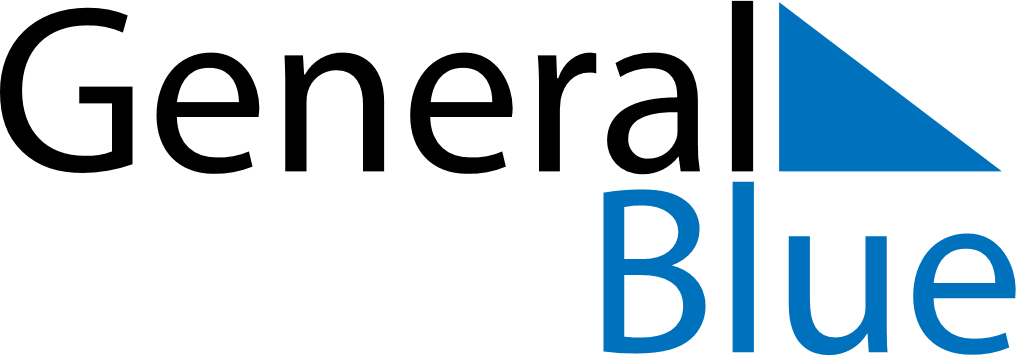 June 2019June 2019June 2019June 2019MonacoMonacoMonacoSundayMondayTuesdayWednesdayThursdayFridayFridaySaturday123456778910111213141415Whit Monday1617181920212122Corpus Christi232425262728282930